Lección 2: Situaciones de suma y restaResolvamos problemas de sumas y restas.Calentamiento: Observa y pregúntate: Dos tablas curiosas¿Qué observas? ¿Qué te preguntas?2.1: Monumentos y cataratasResuelve cada problema. Explica o muestra tu razonamiento.Las cataratas de Iguazú, en Suramérica, marcan el límite entre Paraguay, Brasil y Argentina. Son las cataratas más grandes del mundo.Las cataratas tienen dos partes. El agua cae 115 pies en la primera parte y 131 pies en la segunda parte. ¿Cuánto cae el agua en total?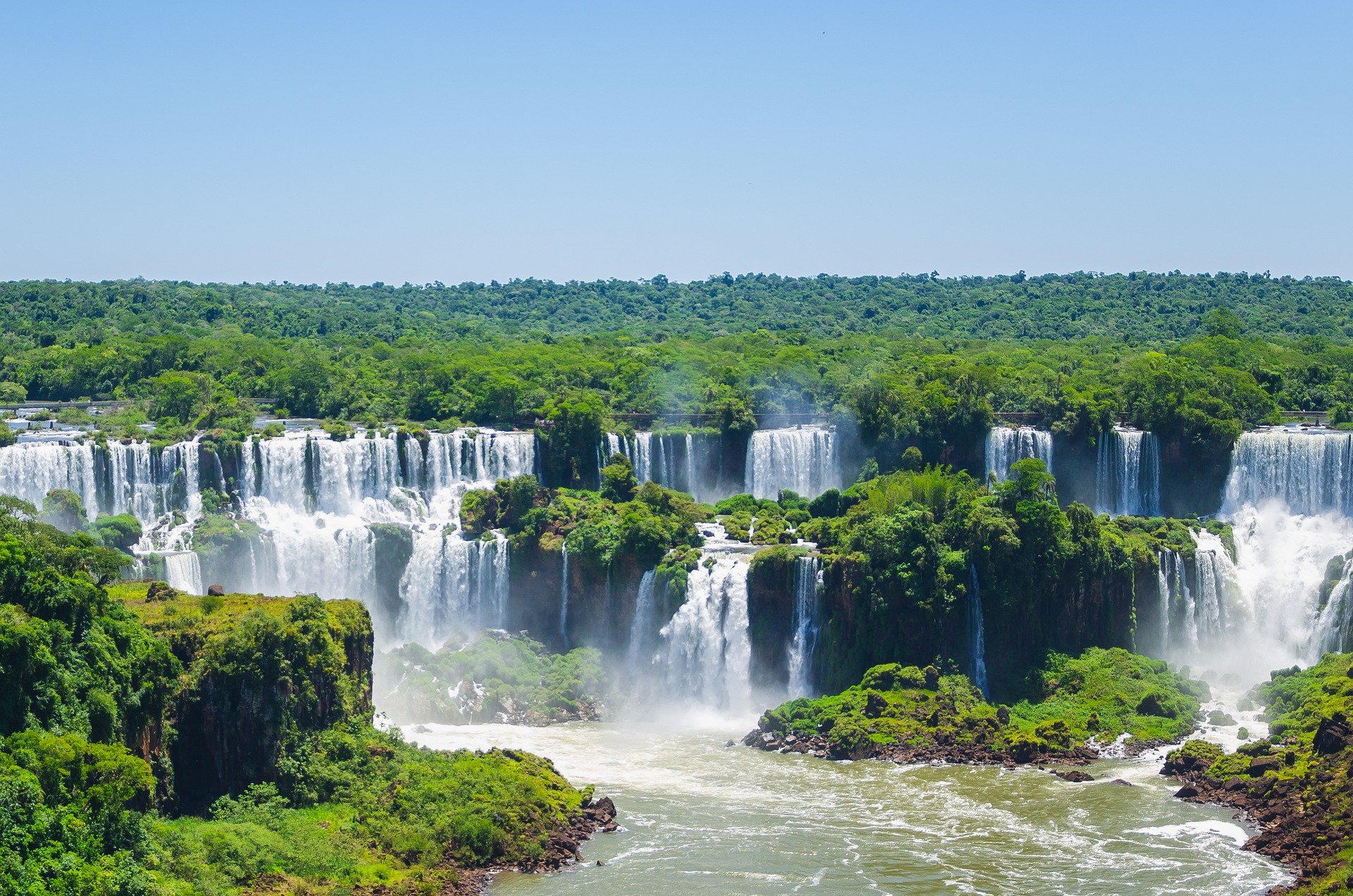 En Washington, D.C., hay muchos monumentos que honran a personas importantes de la historia de los Estados Unidos.El Monumento a Lincoln mide 99 pies de alto. El Monumento a Washington mide 555 pies de alto.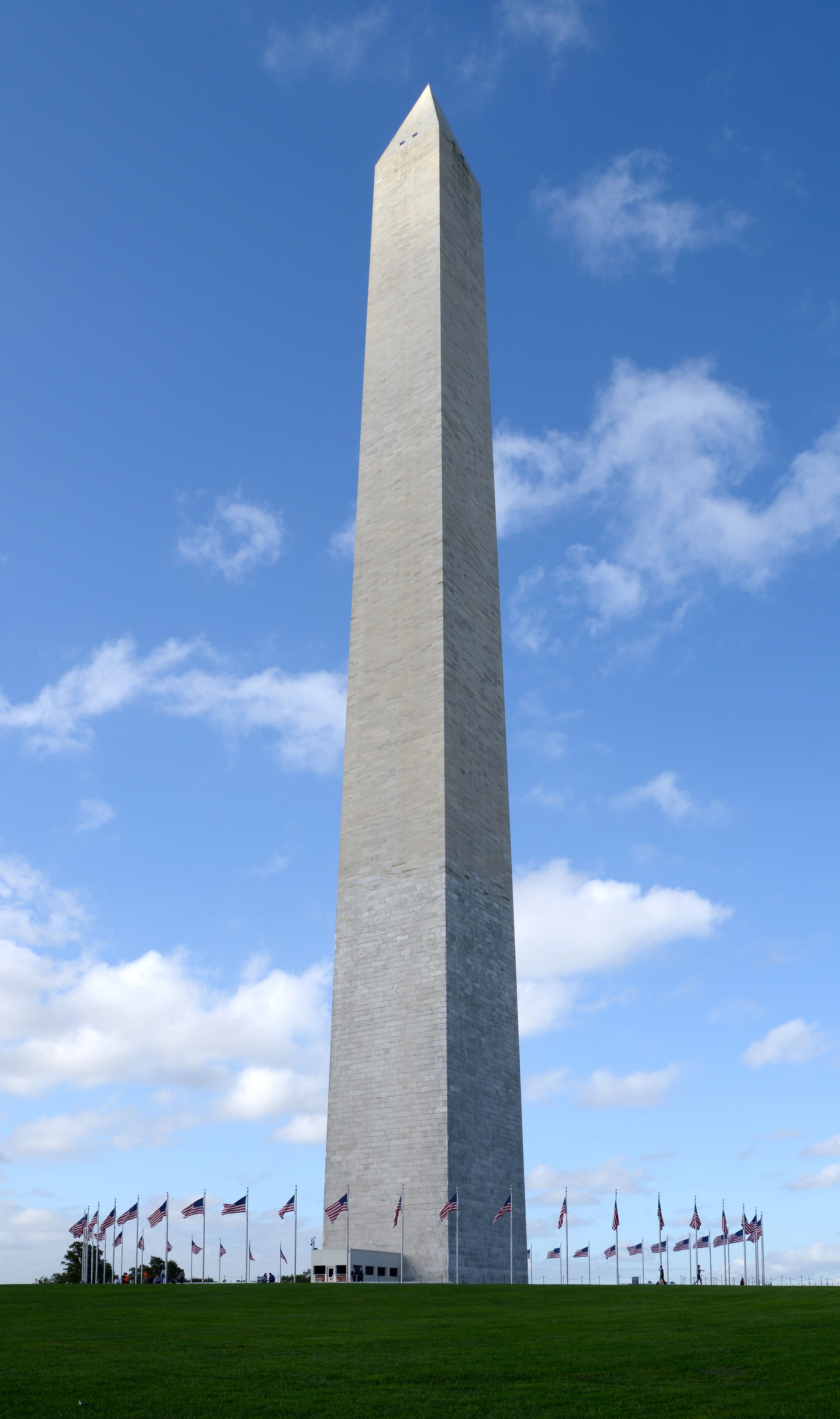 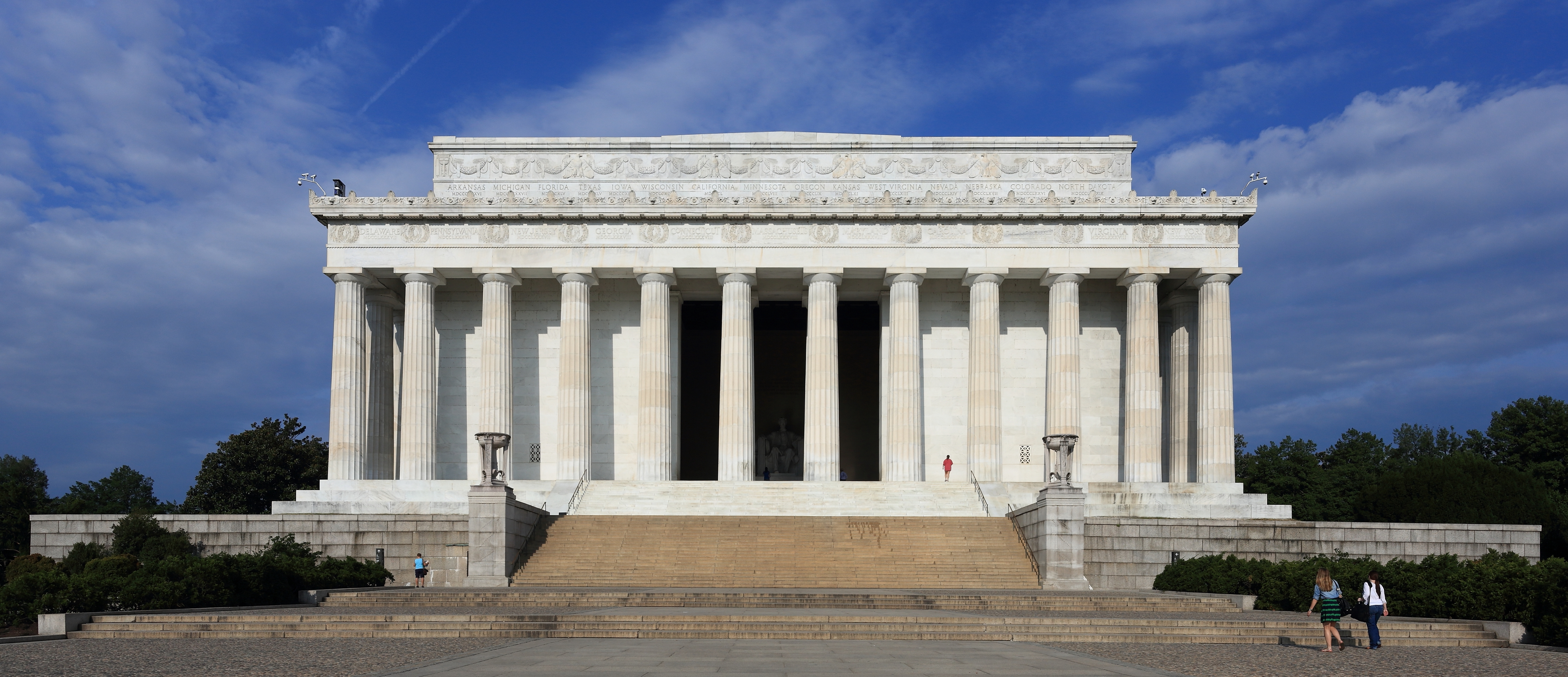 ¿Cuánto más alto es el Monumento a Washington que el Monumento a Lincoln?La Torre Eiffel de París, Francia, tiene 674 escalones que van desde el suelo hasta el segundo piso. Hay 328 escalones desde el suelo hasta el primer piso.¿Cuántos escalones hay desde el primer piso hasta el segundo piso?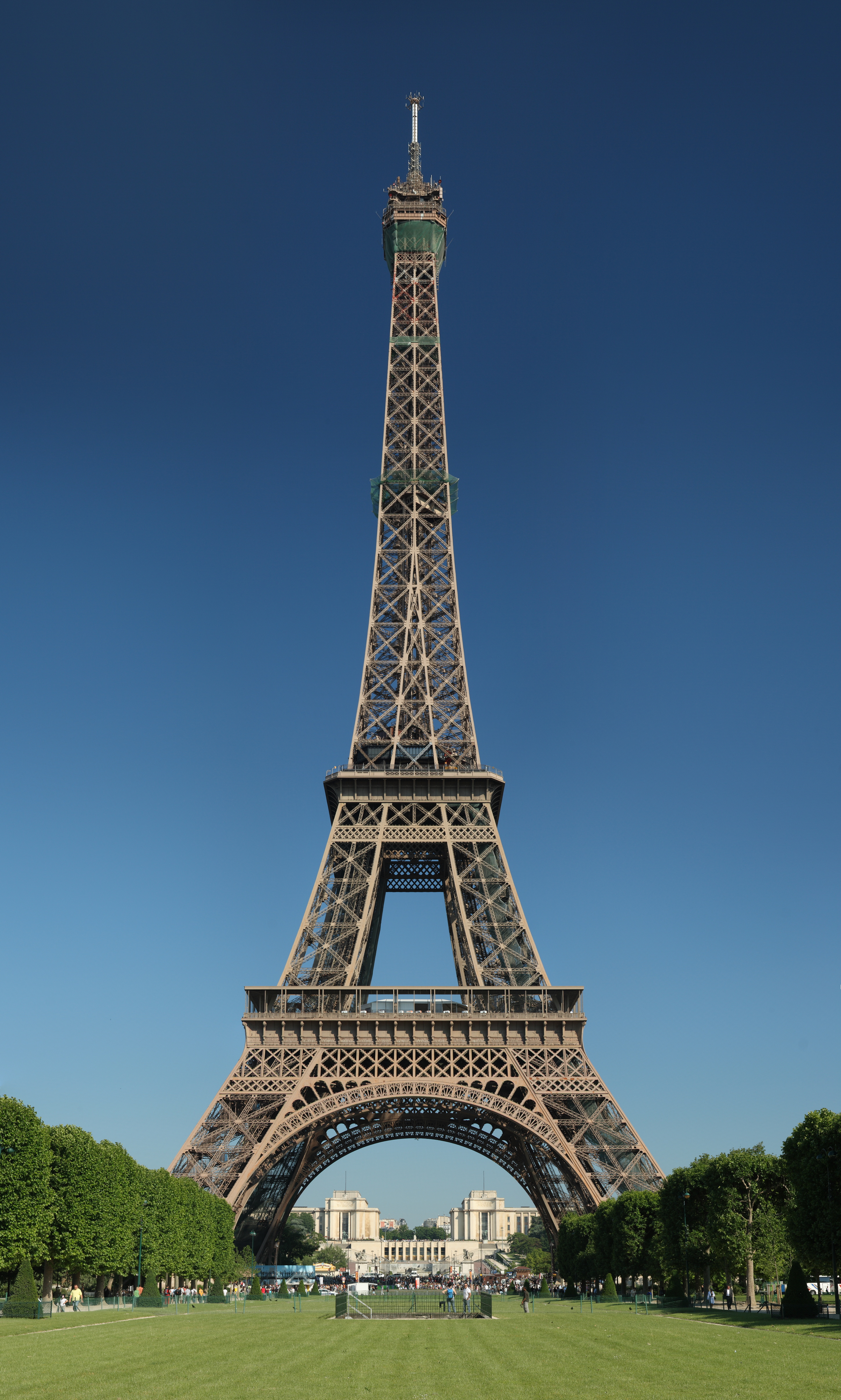 2.2: Diario sobre conexionesResponde alguno de estos temas de diario:¿Qué matemáticas hiciste hoy que pudiste conectar con algo que hiciste en un grado anterior?Describe algo que entiendas muy bien después de la lección de hoy.Describe algo que haya sido confuso o retador, o acerca de lo que quisieras aprender más.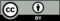 © CC BY 2021 Illustrative Mathematics®+102030405010402050304050?708040705080+102030405010206020406030?4060805060100